Отчет о работе учителя-дефектолога Парахиной И.Н. (II полугодие 2017 года)Наши помощники пальчикиЗрение – самый мощный источник наших знаний о внешнем мире, одно из наиболее сложных, удивительных и прекрасных свойств живой материи. Всем нам известно, что больший процент информации об окружающем мире человек получает через зрительный анализатор с помощью различных функций зрения. С самого рождения ребёнка все его движения и предметно-практические действия осуществляются при участии и под контролем зрения. Поэтому глаза малыша с нарушенным зрением заслуживают исключительного внимания и бережного отношения. Коррекцию нарушений зрительного восприятия и вторичных отклонений в развитии у детей с патологией зрения невозможно осуществить только в непосредственно образовательной деятельности. Эти дети нуждаются в специальной коррекционной помощи тифлопедагога.В коррекционную деятельность по развитию осязания и мелкой моторики с детьми младшего дошкольного возраста включаю упражнения для рук, знакомлю детей с названием пальцев, учу выполнять различные действия всей рукой и каждым пальцем в отдельности, (например, дотронуться до игрушки указательным пальцем или погладить мягкую игрушку всей рукой).Особое внимание уделяю формированию у детей последовательного осязательного обследования игрушек и предметов. (Например, при обследовании куклы ребёнок выделяет её голову, туловище, руки, ноги; при обследовании игрушки, изображающей животное, - голову, туловище, лапы, хвост). С целью обучения детей зрительному контролю за действиями своих рук предлагаю задания, в которых надо обвести предмет по контуру (пальцем, указкой, рукой, фломастером); подобрать изображения к контурам, фигурки к прорезям, обвести их рукой и точно наложить. На первых этапах провожу с детьми игры и упражнения, которые требуют одновременного использования и зрения, и осязания. Затем дети учатся обследовать и узнавать игрушки и предметы, геометрические эталоны только с помощью осязания, например, «Чудесный мешочек», «Угадай на ощупь». Для детей, имеющих очень низкое зрение, такие умения приобретают огромное компенсаторное значение.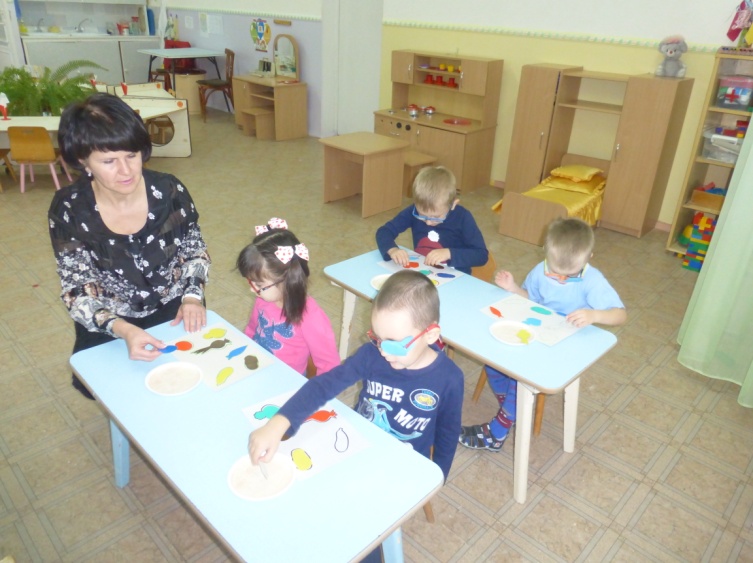 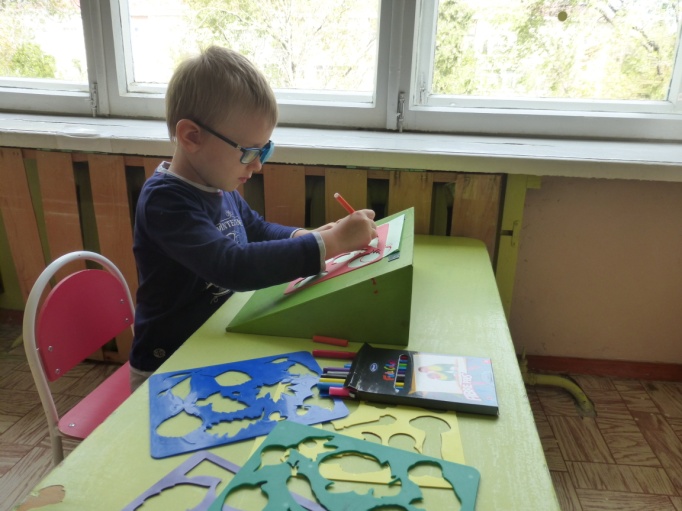 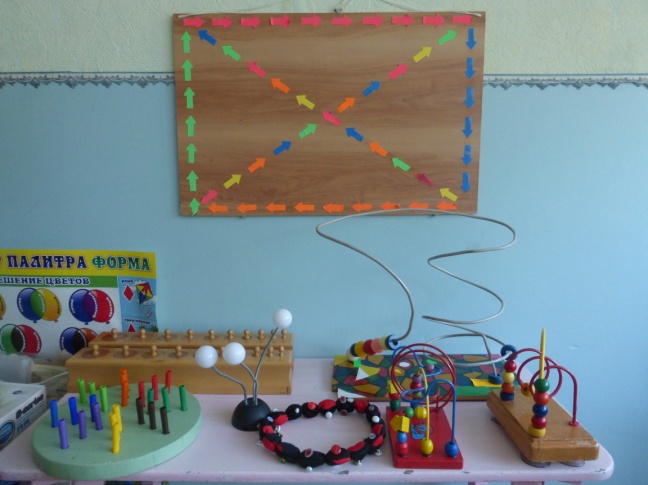 